Aeroklub Białostocki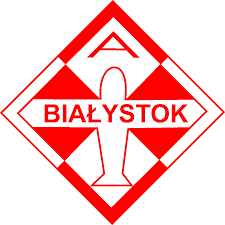 15 – 602 Białystok, ul. Ciołkowskiego 2LOTNISKOtel/fax: +48 857426527/+48 857426019e-mail: zarzad@aeroklub.bialystok.plDEKLARACJAZwracam się z wnioskiem o przyjęcie mnie na Członka (*):STOWARZYSZONEGO                        WSPIERAJĄCEGO                                      ZWYCZAJNEGOAeroklubu BiałostockiegoImię i Nazwisko               ………………………………………………………………………………………Nr PESEL (**)                    ..…………………………………………………………………………………Adres do korespondencji ..…………………………………………………………………………………Nr tel. kontaktowego     ..……………………………………………………………………………………E-mail                               ..……………………………………………………………………………………Kwalifikacje lotnicze (**) ..…………………………………………………………………………………Okres przynależności: nieokreślony/określony od………………………… do……………….(*)- właściwy zaznaczyć X(**)- nie dotyczy Kandydatów na Członka Stowarzyszonego ABOświadczam, iż znana jest mi treść Statutu Aeroklubu Białostockiego oraz Regulaminu Członkostwa w Aeroklubie Białostockim. Zobowiązuje się do przestrzegania Statutu i aktywnego działania na rzecz Aeroklubu Białostockiego. Białystok, dnia..........................................                ………………………………………………….                                                                                                                                        ( podpisWnioskodawcy)Popieram niniejszy wniosek o przyjęcie w poczet Członków Aeroklubu BiałostockiegoBiałystok, dnia..........................................                ………………………………………………………………..….                                                                                                                                        ( podpis zgłaszającego Członka Zwyczajnego AB)Informacja Administratora Danych Osobowych: Administratorem Pani/Pana danych osobowych jest Aeroklub Białostocki, ul. Ciołkowskiego 2, 15 – 602 Białystok, NIP: 542-030-31-64, REGON: 050499058. Celem przetwarzania Państwa danych jest przyjęcie w poczet Członków i członkowstwo w Aeroklubie Białostockim. Informujemy, że mają Państwo prawo do dostępu do treści swoich danych, możliwości ich sprostowania, usunięcia, ograniczenia przetwarzania, wniesienia sprzeciwu, cofnięcia zgody w dowolnym momencie. Wycofanie zgody nie wpływa na zgodność z prawem przetwarzania, którego dokonano na podstawie zgody przed jej wycofaniem. Szczegółowe informacje zamieszczone są w Polityce Prywatności dostępnej pod adresem: www.epbk.pl i u przyjmującego wniosek.